OVER PLEASEProject Code 438 Project Code 438   OMB No. 0535-0213:  Approval Expires 03/31/2014    OMB No. 0535-0213:  Approval Expires 03/31/2014    OMB No. 0535-0213:  Approval Expires 03/31/2014    OMB No. 0535-0213:  Approval Expires 03/31/2014  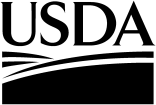 CATTLE ON FEED INQUIRYFebruary 1, 2014CATTLE ON FEED INQUIRYFebruary 1, 2014CATTLE ON FEED INQUIRYFebruary 1, 2014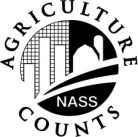 NATIONALAGRICULTURAL STATISTICSSERVICEIowa Field Office210 Walnut St., Room 833
Des Moines,  IA  50309 Phone 1-800-772-0825Fax 1-800-719-1794nass-ia@nass.usda.govIowa Field Office210 Walnut St., Room 833
Des Moines,  IA  50309 Phone 1-800-772-0825Fax 1-800-719-1794nass-ia@nass.usda.govIowa Field Office210 Walnut St., Room 833
Des Moines,  IA  50309 Phone 1-800-772-0825Fax 1-800-719-1794nass-ia@nass.usda.govIowa Field Office210 Walnut St., Room 833
Des Moines,  IA  50309 Phone 1-800-772-0825Fax 1-800-719-1794nass-ia@nass.usda.govPlease make corrections to name, address and Zip Code, if necessary.Please make corrections to name, address and Zip Code, if necessary.Please make corrections to name, address and Zip Code, if necessary.Your answers to the questions below are needed to prepare reliable State cattle on feed statistics to be published in the February 21, 2014 Cattle on Feed Report.  .  The data are collected and published as a service to the cattle industry and may assist in planning and adjusting your cattle feeding operations.  Your report is needed even though you may not currently have cattle on feed.  Please mail your report in the enclosed envelope.Your answers to the questions below are needed to prepare reliable State cattle on feed statistics to be published in the February 21, 2014 Cattle on Feed Report.  .  The data are collected and published as a service to the cattle industry and may assist in planning and adjusting your cattle feeding operations.  Your report is needed even though you may not currently have cattle on feed.  Please mail your report in the enclosed envelope.Your answers to the questions below are needed to prepare reliable State cattle on feed statistics to be published in the February 21, 2014 Cattle on Feed Report.  .  The data are collected and published as a service to the cattle industry and may assist in planning and adjusting your cattle feeding operations.  Your report is needed even though you may not currently have cattle on feed.  Please mail your report in the enclosed envelope.The information you provide will be used for statistical purposes only. In accordance with the Confidential Information Protection provisions of Title V, Subtitle A, Public Law 107–347, and other applicable Federal laws, your responses will be kept confidential and will not be disclosed in identifiable form to anyone other than employees or agents. By law, every employee and agent has taken an oath and is subject to a jail term, a fine, or both if he or she willfully discloses ANY identifiable information about you or your operation.  Response is voluntary.The information you provide will be used for statistical purposes only. In accordance with the Confidential Information Protection provisions of Title V, Subtitle A, Public Law 107–347, and other applicable Federal laws, your responses will be kept confidential and will not be disclosed in identifiable form to anyone other than employees or agents. By law, every employee and agent has taken an oath and is subject to a jail term, a fine, or both if he or she willfully discloses ANY identifiable information about you or your operation.  Response is voluntary.The information you provide will be used for statistical purposes only. In accordance with the Confidential Information Protection provisions of Title V, Subtitle A, Public Law 107–347, and other applicable Federal laws, your responses will be kept confidential and will not be disclosed in identifiable form to anyone other than employees or agents. By law, every employee and agent has taken an oath and is subject to a jail term, a fine, or both if he or she willfully discloses ANY identifiable information about you or your operation.  Response is voluntary.The information you provide will be used for statistical purposes only. In accordance with the Confidential Information Protection provisions of Title V, Subtitle A, Public Law 107–347, and other applicable Federal laws, your responses will be kept confidential and will not be disclosed in identifiable form to anyone other than employees or agents. By law, every employee and agent has taken an oath and is subject to a jail term, a fine, or both if he or she willfully discloses ANY identifiable information about you or your operation.  Response is voluntary.The information you provide will be used for statistical purposes only. In accordance with the Confidential Information Protection provisions of Title V, Subtitle A, Public Law 107–347, and other applicable Federal laws, your responses will be kept confidential and will not be disclosed in identifiable form to anyone other than employees or agents. By law, every employee and agent has taken an oath and is subject to a jail term, a fine, or both if he or she willfully discloses ANY identifiable information about you or your operation.  Response is voluntary.The information you provide will be used for statistical purposes only. In accordance with the Confidential Information Protection provisions of Title V, Subtitle A, Public Law 107–347, and other applicable Federal laws, your responses will be kept confidential and will not be disclosed in identifiable form to anyone other than employees or agents. By law, every employee and agent has taken an oath and is subject to a jail term, a fine, or both if he or she willfully discloses ANY identifiable information about you or your operation.  Response is voluntary.According to the Paperwork Reduction Act of 1995, an agency may not conduct or sponsor, and a person is not required to respond to, a collection of information unless it displays a valid OMB control number. The valid OMB number is 0535-0213. The time required to complete this information collection is estimated to average 15 minutes per response, including the time for reviewing instructions, searching existing data sources, gathering and maintaining the data needed, and completing and reviewing the collection of information.According to the Paperwork Reduction Act of 1995, an agency may not conduct or sponsor, and a person is not required to respond to, a collection of information unless it displays a valid OMB control number. The valid OMB number is 0535-0213. The time required to complete this information collection is estimated to average 15 minutes per response, including the time for reviewing instructions, searching existing data sources, gathering and maintaining the data needed, and completing and reviewing the collection of information.According to the Paperwork Reduction Act of 1995, an agency may not conduct or sponsor, and a person is not required to respond to, a collection of information unless it displays a valid OMB control number. The valid OMB number is 0535-0213. The time required to complete this information collection is estimated to average 15 minutes per response, including the time for reviewing instructions, searching existing data sources, gathering and maintaining the data needed, and completing and reviewing the collection of information.According to the Paperwork Reduction Act of 1995, an agency may not conduct or sponsor, and a person is not required to respond to, a collection of information unless it displays a valid OMB control number. The valid OMB number is 0535-0213. The time required to complete this information collection is estimated to average 15 minutes per response, including the time for reviewing instructions, searching existing data sources, gathering and maintaining the data needed, and completing and reviewing the collection of information.According to the Paperwork Reduction Act of 1995, an agency may not conduct or sponsor, and a person is not required to respond to, a collection of information unless it displays a valid OMB control number. The valid OMB number is 0535-0213. The time required to complete this information collection is estimated to average 15 minutes per response, including the time for reviewing instructions, searching existing data sources, gathering and maintaining the data needed, and completing and reviewing the collection of information.According to the Paperwork Reduction Act of 1995, an agency may not conduct or sponsor, and a person is not required to respond to, a collection of information unless it displays a valid OMB control number. The valid OMB number is 0535-0213. The time required to complete this information collection is estimated to average 15 minutes per response, including the time for reviewing instructions, searching existing data sources, gathering and maintaining the data needed, and completing and reviewing the collection of information.    February 1, how many calves are being backgrounded or are on a warm-up ration?          (EXCLUDE cattle on full feed that will go directly to the slaughter market) 	    February 1, how many calves are being backgrounded or are on a warm-up ration?          (EXCLUDE cattle on full feed that will go directly to the slaughter market) 	    February 1, how many calves are being backgrounded or are on a warm-up ration?          (EXCLUDE cattle on full feed that will go directly to the slaughter market) 	    February 1, how many calves are being backgrounded or are on a warm-up ration?          (EXCLUDE cattle on full feed that will go directly to the slaughter market) 	3333332.   How many cattle and calves were on feed February 1, 2014 that will go directly from this operation to       the slaughter market? (EXCLUDE cattle included in question 1.)…………………	                                                                           2.   How many cattle and calves were on feed February 1, 2014 that will go directly from this operation to       the slaughter market? (EXCLUDE cattle included in question 1.)…………………	                                                                           2.   How many cattle and calves were on feed February 1, 2014 that will go directly from this operation to       the slaughter market? (EXCLUDE cattle included in question 1.)…………………	                                                                           2.   How many cattle and calves were on feed February 1, 2014 that will go directly from this operation to       the slaughter market? (EXCLUDE cattle included in question 1.)…………………	                                                                           2.   How many cattle and calves were on feed February 1, 2014 that will go directly from this operation to       the slaughter market? (EXCLUDE cattle included in question 1.)…………………	                                                                           2.   How many cattle and calves were on feed February 1, 2014 that will go directly from this operation to       the slaughter market? (EXCLUDE cattle included in question 1.)…………………	                                                                           2.   How many cattle and calves were on feed February 1, 2014 that will go directly from this operation to       the slaughter market? (EXCLUDE cattle included in question 1.)…………………	                                                                           2.   How many cattle and calves were on feed February 1, 2014 that will go directly from this operation to       the slaughter market? (EXCLUDE cattle included in question 1.)…………………	                                                                           6526523.    During January how many cattle and calves:3.    During January how many cattle and calves:3.    During January how many cattle and calves:3.    During January how many cattle and calves:                (EXCLUDE cattle being backgrounded or on a warm-up ration.)                (EXCLUDE cattle being backgrounded or on a warm-up ration.)                (EXCLUDE cattle being backgrounded or on a warm-up ration.)                (EXCLUDE cattle being backgrounded or on a warm-up ration.)        a. were placed on feed in your feedlot(s)? .	          a. were placed on feed in your feedlot(s)? .	          a. were placed on feed in your feedlot(s)? .	          a. were placed on feed in your feedlot(s)? .	  653653        b. were shipped to slaughter market from your feedlot(s)?	-          b. were shipped to slaughter market from your feedlot(s)?	-          b. were shipped to slaughter market from your feedlot(s)?	-          b. were shipped to slaughter market from your feedlot(s)?	-  654654        c. were shipped to someone else’s feedlot(s) or returned to pasture?	-          c. were shipped to someone else’s feedlot(s) or returned to pasture?	-          c. were shipped to someone else’s feedlot(s) or returned to pasture?	-          c. were shipped to someone else’s feedlot(s) or returned to pasture?	-  655655        d. died?	-          d. died?	-          d. died?	-          d. died?	-  6576574.   How many cattle and calves were on feed January 1, 2014 that will go directly from this operation to the         slaughter market? (EXCLUDE cattle included in question 1.)	  4.   How many cattle and calves were on feed January 1, 2014 that will go directly from this operation to the         slaughter market? (EXCLUDE cattle included in question 1.)	  4.   How many cattle and calves were on feed January 1, 2014 that will go directly from this operation to the         slaughter market? (EXCLUDE cattle included in question 1.)	  4.   How many cattle and calves were on feed January 1, 2014 that will go directly from this operation to the         slaughter market? (EXCLUDE cattle included in question 1.)	  4.   How many cattle and calves were on feed January 1, 2014 that will go directly from this operation to the         slaughter market? (EXCLUDE cattle included in question 1.)	  4.   How many cattle and calves were on feed January 1, 2014 that will go directly from this operation to the         slaughter market? (EXCLUDE cattle included in question 1.)	  4.   How many cattle and calves were on feed January 1, 2014 that will go directly from this operation to the         slaughter market? (EXCLUDE cattle included in question 1.)	  4.   How many cattle and calves were on feed January 1, 2014 that will go directly from this operation to the         slaughter market? (EXCLUDE cattle included in question 1.)	  916	916	5.    Considering your cattle feeding facilities, what is the largest number of cattle and calves that        you would feed for the slaughter market, at any one time?.........................................................................	5.    Considering your cattle feeding facilities, what is the largest number of cattle and calves that        you would feed for the slaughter market, at any one time?.........................................................................	5.    Considering your cattle feeding facilities, what is the largest number of cattle and calves that        you would feed for the slaughter market, at any one time?.........................................................................	5.    Considering your cattle feeding facilities, what is the largest number of cattle and calves that        you would feed for the slaughter market, at any one time?.........................................................................	5.    Considering your cattle feeding facilities, what is the largest number of cattle and calves that        you would feed for the slaughter market, at any one time?.........................................................................	5.    Considering your cattle feeding facilities, what is the largest number of cattle and calves that        you would feed for the slaughter market, at any one time?.........................................................................	5.    Considering your cattle feeding facilities, what is the largest number of cattle and calves that        you would feed for the slaughter market, at any one time?.........................................................................	5.    Considering your cattle feeding facilities, what is the largest number of cattle and calves that        you would feed for the slaughter market, at any one time?.........................................................................	676 676 6.	The next questions are about baled hay prices.What is the current average price in thislocality for:6.	The next questions are about baled hay prices.What is the current average price in thislocality for:Dollars Per TonDollars Per BaleDollars Per BalePounds Per BalePounds Per Balea. Alfalfa and Alfalfa Mixtures?	750OR751! — — 751! — — 752752b. All Other Hay?	760OR761! — — 761! — — 7627626. 	Has this operation (name of label) been sold, or turned over to someone else?	 NO - Go to  Item	7	  YES - Identify the new operator(s).	Name: _________________________________________________________________________________________ 	Address: ______________________________________________________  Phone: ________________________________ 	City: ______________________________________  State: ________________________  Zip:_____________________  a. 	Did this person operate land individually in this State on June 1, 2013?	  YES		  NO 7.	Survey Results:  To receive the complete results of this survey on the release date, go to www.nass.usda.gov/results.	Would you rather have a brief summary mailed to you at a later date?	1 Yes		3No	099Comments:Respondent Name:  								Respondent Name:  								Phone:  (		)						 9910          MM        DD        YY Date:        __ __    __ __    __ __ResponseResponseRespondentRespondentModeModeEnum.Eval.Office Use for POIDOffice Use for POIDOffice Use for POID1-Comp2-R3-Inac4-Office Hold5-R – Est6-Inac – Est7-Off Hold – Est8-Known Zero99011-Op/Mgr2-Sp3-Acct/Bkpr4-Partner9-Oth99021-Mail2-Tel3-Face-to-Face4-CATI5-Web6-e-mail7-Fax8-CAPI19-Other9903098100 789       __  __  __  -  __  __  __  -  __  __  __ 789       __  __  __  -  __  __  __  -  __  __  __ 789       __  __  __  -  __  __  __  -  __  __  __1-Comp2-R3-Inac4-Office Hold5-R – Est6-Inac – Est7-Off Hold – Est8-Known Zero99011-Op/Mgr2-Sp3-Acct/Bkpr4-Partner9-Oth99021-Mail2-Tel3-Face-to-Face4-CATI5-Web6-e-mail7-Fax8-CAPI19-Other99030981001-Comp2-R3-Inac4-Office Hold5-R – Est6-Inac – Est7-Off Hold – Est8-Known Zero99011-Op/Mgr2-Sp3-Acct/Bkpr4-Partner9-Oth99021-Mail2-Tel3-Face-to-Face4-CATI5-Web6-e-mail7-Fax8-CAPI19-Other9903098100Optional UseOptional UseOptional Use1-Comp2-R3-Inac4-Office Hold5-R – Est6-Inac – Est7-Off Hold – Est8-Known Zero99011-Op/Mgr2-Sp3-Acct/Bkpr4-Partner9-Oth99021-Mail2-Tel3-Face-to-Face4-CATI5-Web6-e-mail7-Fax8-CAPI19-Other9903098100916916921S/E NameS/E NameS/E NameS/E NameS/E NameS/E Name